                      How is Meaning Created/ changed?               Author?      Text /visual (language/ colors, images)?      Reader?Bio. / Historical Movement- claimed that it is important to know the life of the author and the historical time period when the book / art was created to better understand the meaning.Author/ Artist/ ProducerKnowing about the creator and time period is important to understand the meaningBio: author’s life (company’s history and mission)	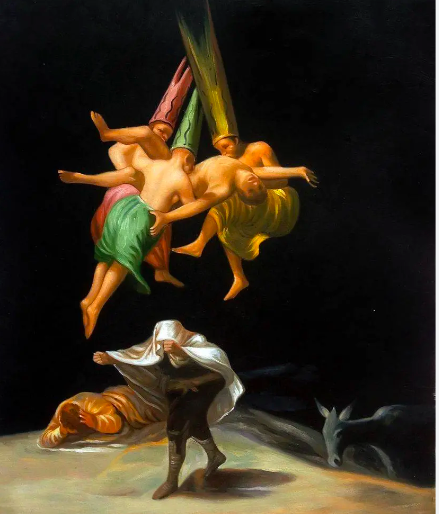 Author’s (creator’s) intent/purpose / toneThe time period when the book/visual was createdExample:Oscar Wilde’s bookThe Picture of Dorian GrayKnowing about Oscar Wild’s life will allow us to have a different understanding of the relationship among the 3 main characters in the novel_________________________________Structuralism Movement  Text (language)?    Grammar, punctuation: “Let’s eat, grandma”.  vs.   “Let’s eat grandma.”Boy's football / 3 boys’ football class is on every Saturday Hot- warning/no touch.          Hot girl- want to touchBaby- is a nounBaby boy (“baby” is an adjective)WORD ORDER and SENTENCE STRUCTURE - Translation- changes meaningEx:  The lion  ate  the man.A             K           MK             M          AM            K           AK             A           M___________ MEANING in context: Denotation (dictionary meaning/ more objective) / Connotation (assumed meaning / subjective)________________________ Also, for the deeper meaning, consider INSIGHTS and COMPLEXITYINSIGHT= consider the details in the text to understand the bigger ideasCOMPLEXITY= consider the bigger ideas (social norms, ideologies of the time) to understand the details of the textWatch TED video: https://ed.ted.com/lessons/mining-literature-for-deeper-meanings-amy-e-harterReader Response MovementReaders’ opinion mattersMoodBackground (education level)Gender, age PurposeWatch the movie: The Vantage Point – where the beginning of the movie re-starts from different perspectivesThe Process Movement- 1963Reading:  ACTIVE READING- Communication between the author and the reader via textNew Definitions for:Text: anything that has meaning: symbols, image, video, vocal, movie, writing (c u 2- )Reading: not only written info, visual, sounds, imageAll the 3 agents (author, text, reader) are participating in Meaning Creation 3 pass / step Process to Active Reading:1. Pre-view:    Before you read the text: consider the author’s life, tone, purpose, time period2. Reading for Meaning:    pay attention to the details in the text/ deeper meaning3. Reading with Critical Attitude (reader uses critical thinking to express opinion,        to connect/ apply to their life to the real moment, reader evaluates the text/image.)*** The best MEANING is created if we engage in ACTIVE READING- if we do the 3 steps of the reading process that include considering the 3 agents:  Author / Text-visual / ReaderLET’s PRACTICE ACTIVE READING ON A VISUAL / AD.:Using the 3 steps of Active Reading: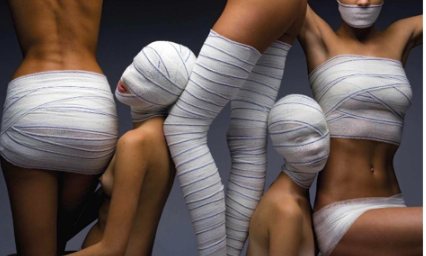 1. Pre-view: consider the creator of the image and the time period2. Reading for Meaning: consider the details of the image3. Reading with Critical Attitude- consider your interpretation of the meaning of this image based on the Steps 1 and 2 plus your knowledge(Ex. “Me Too” movement.  The meaning of “Beauty” in 21st century with plastic surgeries and Photoshop …) 